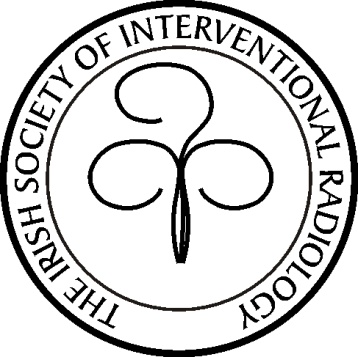 The Irish Society of Interventional RadiologyAutumn Meeting 2019Herbert Park Hotel, Dublin,  IrelandProgrammeFriday 8th of November 201917.00RegistrationWelcome Tea/Coffee17.00-19.00Didactic SessionDr. Peter Kavanagh- The Radiology Programme and IREndovascular simulator showcaseDr Alan Smith - Best practice in mortality and morbidity conferences, registries and audit19.00-20.00Keynote Lecture, The history of embolization, from its inception to the present.Dr. Karen Brown, Section Chief of Interventional Radiology, University of Utah School of Medicine, Department of Radiology & Imaging Sciences20.00DinnerHerbert Park Hotel Saturday 9th of November 2019Clinical Session09.00 – 11.00Conference centreCase Presentations & Complications in Interventional Radiology I11.00 - 11.15Coffee breakThe ISIR Annual General Meeting11.15 – 13.00Case Presentations & Complications in Interventional Radiology IIClose of Meeting                    www.isir.ie      			RegistrationRegistration for the meeting and/or dinner will by direct email to the ISIR secretary ibrennan@stjames.ieRegistration is free to members of the society in good standing , please see recent email correspondance from the ISIR treasurer. CME PointsCME Points will awarded by The Faculty of Radiologists, RCSI. Day 1: 3 credits Day 2: 3.75 creditsThe ISIR Autumn DinnerDelegates attending the meeting must also register for the dinner on Friday November 8th. Please indicate if a partner will also be attending . 